Homework Takeaway Menu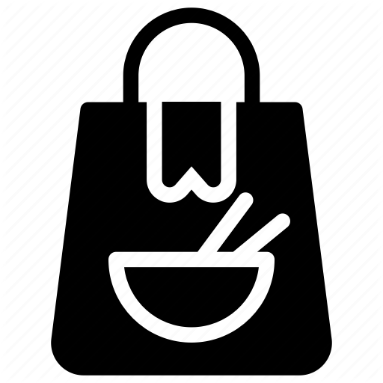 Year 4Spring 2StartersMainsSidesParent/carer to initial when completedWrite an information text about a region of the UK: consider the human and physical geography of the regionWrite sentences using accurately punctuated dialoguePractise spelling homophones in sentences with the correct meaning. Create a set of instructions of how to add and subtract fractionsWrite a song to help you remember your 7 times tables Parent/carer to initial when completedChildren should be reading at least five times a week for at least ten minutes.Spelling practise given within the week for weekly tests.TT Rockstars/Times tables practise at least three to four times per week.Write a character description based on one of your home reading books. Parent/carer to initial when completedCreate a guide to making a working electric circuit Review a film or TV show you’ve written (purple mash have a great template)Write a non-chronological report about your favourite animal.  Write your own new adventure for a story which you already know. Create a comic strip for a rain droplet experience of the water cycle. Create your own map of the world. 